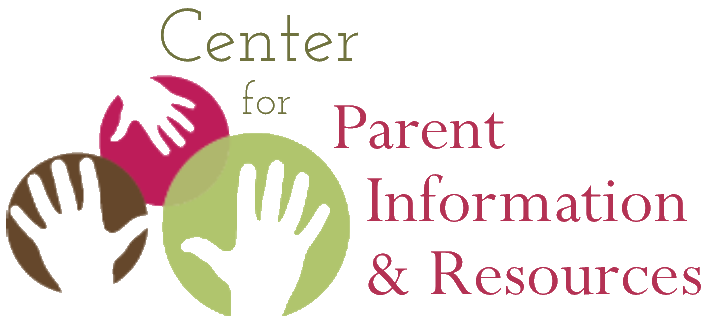 Keeping the Keys to Your Parent Center
An organizational tool to keep track of key places, people, codes, and other essential informationOctober 2019 | A publication of CPIR | Center for Parent Information and ResourcesDeveloped by CPIR’s Product Development CommitteeWith special thanks to Tracy Kahlo (the Military Branch @Washington PAVE)E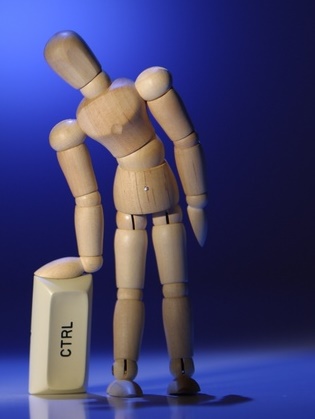 very Center has a horror story it can tell. Ever had a key staff leave and take the administrative access to your website with them? Remember that time you couldn’t renew your domain name, because no one knew what the password was? Where’s the Center’s bank account kept? Who can withdraw funds, who signs the paychecks? Oh no, no one knows!This organizational tool can come to your rescue—well, prevent your needing to be rescued. Fill it out, update it as necessary. Safe-keep it. Don’t forget where you have safe-kept (stored, hidden, secured) it. And don’t be the only one who knows… The tool itself, called Key Information of Our Parent Center, begins after this introduction,  suggested uses, and the  brief Table of Contents that follow. Feel free to jump to page 3—and the tool itself.About This Tool
The tool is basically a road map to the important documents and other vital information involved in running your organization every day. The information you record herein is especially critical when succession planning is being discussed and prepared for, and/or when it actually happens.  This tool combines several resources available in the Parent Center Board Professional Development Tool Kits. It blends Tool Kit #5 (Succession Planning) with parts of the Emergency Succession Plan (by the Center for Nonprofit Advancement) and the Organizational Inventory Sample (from Communities in Schools. 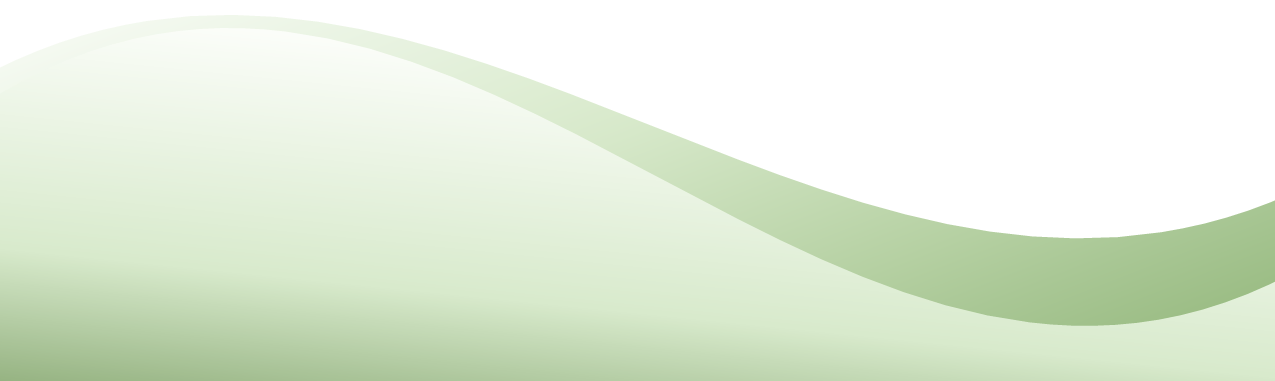 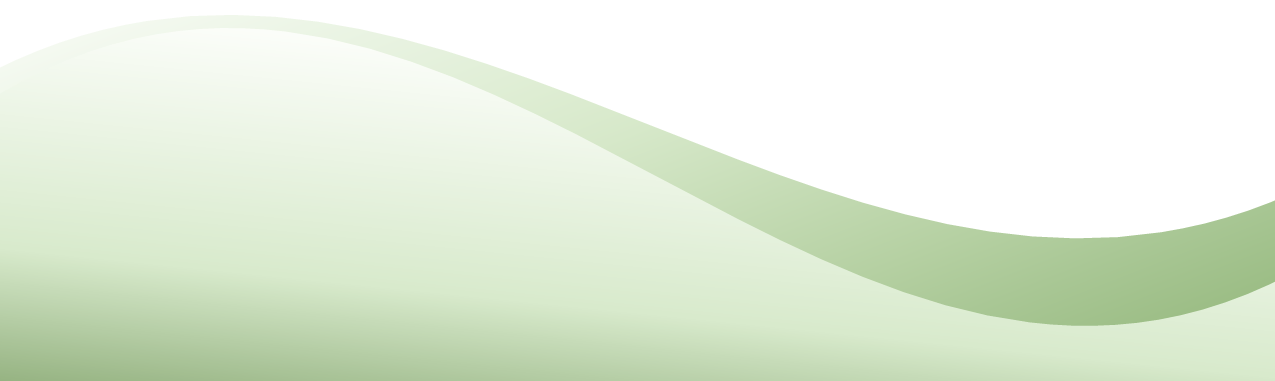 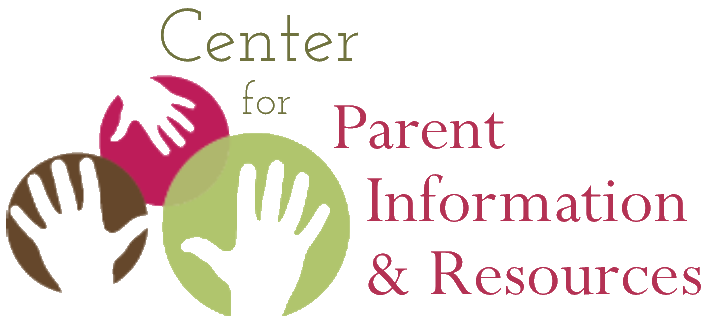 Using This Tool
You can always just fill out the form as is—which is no small task in itself. BUT you can also modify the form to suit your center’s operations or particulars. For example:Keep it current | As key information changes, you’ll need to update the form to reflect the new information.  Add sections or line items | Is there a key area you’d like to capture that’s not included here? Add it, whether it’s a full section or just a line item within an existing section. Delete a section or a line item | You may not need some items or sections listed. Delete them. Be wily with what you share and with whom | It’s stating the obvious, but be extremely mindful that some of your Center’s information is sensitive, needs to be kept secure, and shared with only a very few people. Not everyone needs to know financial passwords, account numbers, and the like. 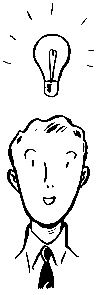 Happily, the form is easy to modify. This means you can create different versions for different people. First, save the original under a new file name (using Word’s “save as” function). Then, working in the copy you’ve created, delete information that’s not appropriate to share with a wider or different group of recipients. Result? A version of your key information that includes only the information you do wish to share. Secure it! | Where will you keep the master copy of your Center’s key information? Who else will know where to find the master copy in a pinch? Who else has access to that “hiding place”? Tough questions to answer. The most important aspect is remembering where you’ve secured the keys to your kingdom. Don’t keep changing that place either, or you’ll never be able to find the form when you need it! Table of the Tool’s SectionsNonprofit StatusFinancial InformationAuditorBankInvestmentsLegal CounselHuman Resources InformationPayrollFacilities Information Office Security SystemInsurance Information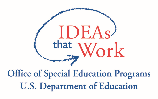 Key Information  of Our Parent CenterDate This Form was Filled Out or Last Updated:  Name of Person Completing or Updating Document: Nonprofit Status (Delete any of these items or locations that aren’t relevant for your center.)IRS Determination LetterOnsite Location	Offsite Location 	Online URL 	 IRS Form 1023 	Onsite Location	Offsite Location 	Online URL 	 BylawsOnsite Location	Offsite Location 	Online URL 	 Mission StatementOnsite Location	Offsite Location 	Online URL 	 Board MinutesOnsite Location	Offsite Location 	Online URL 	 Corporate SealOnsite Location	Offsite Location 	Online URL 	 Next Page: Financial Information about Your CenterFinancial Information (Delete any of these items or locations that aren’t relevant for your center.)Employer Identification Number (EIN) #:  Current and previous  Form 990sOnsite Location	Offsite Location 	Online URL 	 Current and previous audited financial statements Onsite Location	Offsite Location 	Online URL 	  Financial Statements (if not part of the computer system and regularly backed-up)Onsite Location	Offsite Location 	Online URL 	  Internal Control DocumentOnsite Location	Offsite Location 	Online URL 	  State or District Sales-Tax Exemption CertificateOnsite Location	Offsite Location 	Online URL 	 Blank Checks	Onsite Location	Offsite Location 	Online URL 	 Computer passwords  Onsite Location	Offsite Location 	Online URL 	 Donor RecordsOnsite Location	Offsite Location 	Online URL 	 Client Records 	Onsite Location	Offsite Location 	Online URL 	 Gambling/Raffle Onsite Location	Offsite Location 	Online URL 	 
Continued on next page…Vendor Records Onsite Location	Offsite Location 	Online URL 	 Volunteer Records* Onsite Location	Offsite Location 	Online URL 	 AuditorName:   	Company:  Phone Number: 	Email: BankName:	Account Numbers: Branch Representative(s): Phone Number: 	Fax: 	Email: 	InvestmentsFinancial Planner / Broker Company:  Representative Name: Phone Number: Email: If not outlined in the Internal Controls: Who is authorized to make transfers? Who is authorized to make wire transfers?   Are there alternatives? Who are the authorized check signers?  Is there are office safe? Who has the combination or keys to the office safe? Legal Counsel Name:  	Firm of attorney: Phone number: 	Firm’s phone number: Attorney’s email address: 	Firm’s email address: 	Human Resources Information Employee Records/ Personnel Info (Names, home addresses, phone numbers, email, emergency contacts, etc.)Onsite Location	Offsite Location 	Online URL 	 I-9s 	Onsite Location	Offsite Location 	Online URL 	 PayrollCompany Name: Account Number: Payroll Rep:        Phone Number: Email: Facilities Information Office Lease (for renters)Onsite Location	Offsite Location 	Online URL 	  Building Deed (for owners)Onsite Location	Offsite Location 	Online URL 	 Office Security SystemCompany Name: Account Number: Representative’s Phone Number:   Representative’s email address:  Broker’s Phone Number:   Broker’s email address:   Insurance Information General Liability / Commercial UmbrellaCompany/Underwriter: Policy Number:  Representative’s name, phone number, and email addressName:   Phone number: Email address: Broker’s name, phone number, and email addressName:   Phone number: Email address: Directors & Officers LiabilityCompany/Underwriter: Policy Number:  Representative’s name, phone number, and email addressName:   Phone number: Email address: Broker’s name, phone number, and email addressName:   Phone number: Email address: Health InsuranceCompany/Underwriter: Policy Number:  Representative’s name, phone number, and email addressName:   Phone number: Email address: Broker’s name, phone number, and email addressName:   Phone number: Email address: Unemployment Insurance	Company/Underwriter: Policy Number:  Representative’s name, phone number, and email addressName:   Phone number: Email address: Broker’s name, phone number, and email addressName:   Phone number: Email address: Workers’ Compensation 	Company/Underwriter: Policy Number:  Representative’s name, phone number, and email addressName:   Phone number: Email address: Broker’s name, phone number, and email addressName:   Phone number: Email address: Disability Insurance (short-term)Company/Underwriter: Policy Number:  Representative’s name, phone number, and email addressName:   Phone number: Email address: Broker’s name, phone number, and email addressName:   Phone number: Email address: Disability Insurance (long-term)Company/Underwriter: Policy Number:  Representative’s name, phone number, and email addressName:   Phone number: Email address: Broker’s name, phone number, and email addressName:   Phone number: Email address:  Life InsuranceCompany/Underwriter: Policy Number:  Representative’s name, phone number, and email addressName:   Phone number: Email address: Broker’s name, phone number, and email addressName:   Phone number: Email address: DentalCompany/Underwriter: Policy Number:  Representative’s name, phone number, and email addressName:   Phone number: Email address: Broker’s name, phone number, and email addressName:   Phone number: Email address: Long Term CareCompany/Underwriter: Policy Number:  Representative’s name, phone number, and email addressName:   Phone number: Email address: Broker’s name, phone number, and email addressName:   Phone number: Email address: Retirement PlanCompany/Underwriter: Policy Number:  Representative’s name, phone number, and email addressName:   Phone number: Email address: Broker’s name, phone number, and email addressName:   Phone number: Email address: 